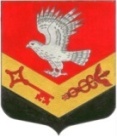 Муниципальное образование"ЗАНЕВСКОЕ   ГОРОДСКОЕ   ПОСЕЛЕНИЕ" Всеволожского муниципального района Ленинградской областиАДМИНИСТРАЦИЯПОСТАНОВЛЕНИЕ08.04.2016 г.					                         		№ 184дер. ЗаневкаОб утверждении Перечня должностных лицадминистрации «Заневское городское поселение»,уполномоченных составлять протоколы об административных правонарушениях на территорииМО «Заневское городское поселение»В соответствии с Областным законом Ленинградской области от 02.07.2003 г. №47-оз «Об административных правонарушениях» (в ред. от 29.12.2015 №149-оз)ПОСТАНОВЛЯЮ: 1. Утвердить перечень должностных лиц администрации МО «Заневское городское поселение» Всеволожского муниципального района Ленинградской области, уполномоченных составлять протоколы об административных правонарушениях на территории МО «Заневское городское поселение» согласно приложению к настоящему постановлению.2.  Признать утратившим силу постановление администрации МО «Заневское сельское поселение» Всеволожского муниципального района Ленинградской области от 19.02.2014 г. №35 «Об утверждении Перечня должностных лиц Администрации МО «Заневское сельское поселение» Всеволожского муниципального района Ленинградской области, уполномоченных составлять протоколы об административных правонарушениях».3. Настоящее постановление подлежит опубликованию в газете «Заневский вестник», на официальном сайте администрации МО «Заневское городское поселение» в сети Интернет и вступает в силу после его опубликования.4. Контроль за исполнением настоящего постановления оставляю за собой.Врио главы администрации                                                                          С. В. МыслинПриложениек постановлению администрацииот 08.04.2016 г. № 184Переченьдолжностных лиц администрации МО «Заневское городское поселение» Всеволожского муниципального района Ленинградской области, уполномоченных составлять протоколы об административных правонарушениях на территории МО «Заневское городское поселение»№ п/пНаименование должности лица, уполномоченного составлять протоколы об административных правонарушенияхСтатьи областного закона Ленинградской области от 02.07.2003 г. №47-оз «Об административных правонарушениях»1Заместитель главы администрации по общим и социальным вопросам 7.2, 7.2-1, 7.5, 7.6, 8.12Начальник сектора ЖКХ и благоустройстваст. 2.2, 2.3, 2.6, 3.2, 3.5, 4.23 Начальник сектор имущественных отношений и инвестиционной политикист. 3.1, 3.2, 3.3, 3.5, 7.114Начальник сектора архитектуры, градостроительства и землеустройства3.3, 3.5, 4.2, 5.6, 5.7, 5.8, 5.9, 9.15Главный специалист по ГО и ЧС и безопасностист. 2.10, 5.3